AGENCY OF NATURAL RESOURCES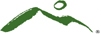 MemorandumDATE:	December 11, 2018	TO:	 	Jeremy S. Hoffman – HNJ-TYCM-DXK0SFROM:	Karen Knaebel, Vermont DECRE:		Federal Amalgam Rule – Finalization of ReportingDear Dental Practice,Recently your office completed the ANR Online Dental Best Management Practices Certification. The 2019“state” certification also included questions to fulfill the one-time “federal” certification requirements according to the Federal EPA effluent limits and standards for dental offices.Although the ANR Online reporting form provided all the necessary questions to fulfil the Federal requirements, there remains one more step, and that is the signature of the Authorized Representative for the dental practice.Attached is the final signature sheet for your Federal certification. Please print your name and sign where indicated at the bottom of the form. I have indicated your ANR Online Submission Number at the top of the form which is the reference as the location for the information that is being kept on file for your Federal submission by the Agency of Natural Resources.Please complete, sign, and make a copy for your records. Return the original completed form in the enclosed envelope. This form will be scanned and be made a part of your electronic submission. PLEASE NOTE: Your on-line submission and compliance with the Federal Rule will not be complete until this form is received back in our office signed….so, please do not delay. Thank you